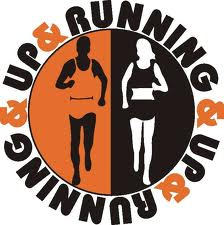 Up and Running Winter Walking LeagueJanuary 10th 20165. Ronaldsway, Isle of ManSenior 10kmOpen 5kmJunior 3kmJunior 2kmJunior 1kmNo.NameAgeClubActual TimeH/C Time81Erika KellySWNAC0:58:011:14:30100Voirrey CainW50UA1:12:271:16:50136Andy BaxendaleM45UA1:13:201:16:57122James QuirkM40MH0:58:021:16:59114Tony EdwardsM50UA1:01:361:17:21103Kathryn CloughW40UA1:05:341:17:27232Adam CowinSMMH0:48:351:17:48123Ray BeattieM55MH1:00:201:17:54222Simon ScottM45UA1:04:381:18:07155Michelle TurnerW40NAC0:52:381:18:1599Louise HollingsW35IOMVAC1:06:581:18:34125Dick CallinM55UA1:03:011:18:41106Jayne FarquharW45IOMVAC1:04:291:18:42121Jason MoffattM40UA1:09:471:18:42204Andy GreenM60MH1:00:101:18:46115Gordon ErskineM70UA1:13:161:19:14107Andy DawsonM45MH1:02:061:19:38119Colin MooreM55IOMVAC1:08:561:20:00143Stewart JonesM40MH1:03:011:20:1297Alan TeareM50UA1:08:391:20:20141Sam FletcherSMMH0:56:001:23:55No.NameAgeClubActual TimeH/C Time102Vicky HeaveyW40NAC0:33:2000:46:58110Sharon CainW45WAC0:32:2300:47:336Marie JacksonW55MH0:29:3000:47:50130Lucy WebberU17WWAC0:36:4300:48:0594Dave MackeyM45MH0:29:5800:48:18129Janine WebberW35UA0:41:2800:48:22120Jo BurnsW35UA0:35:5600:48:5693Maura KellyW45NAC0:36:0500:49:05133Ron RonanM70MH0:45:1800:49:19No.NameAgeClubTime11Stephen WaddingtonU15BMH17.3349Archie WalterU15BMH17.5750Leah GoddardU13GMH20.0940Keira HarveyU15GUA21.54No.NameAgeClubTime47Abbie EdwardsU13GUA15.27No.NameAgeClubTime1Orla GoddardU11GNAC7.5444Daniel LawrieU11BUA7.5443Sophie LawrieU7GUA8.34